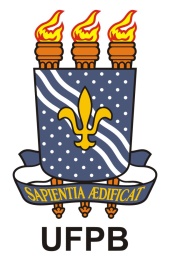 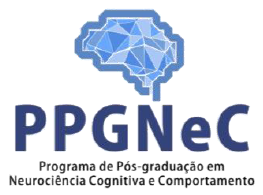 UNIVERSIDADE FEDERAL DA PARAÍBACENTRO DE CIÊNCIAS HUMANAS, LETRAS E ARTES – CCHLAPrograma de Pós-graduação em Neurociência Cognitiva e Comportamento - PPGNeCFORMULÁRIO PARA CADASTRO DE BANCA DE DEFESATodos os campos do formulário devem ser preenchidos e enviados para neurociencia.ppgnec@gmail.com (EM FORMATO PDF. NÃO SERÃO RECEBIDOS FORMULÁRIOS QUE ESTEJAM EM OUTRO FORMATO) com antecedência mínima de 30 dias, com cópia para o/a orientador/a, anexando o trabalho final. Pré-requisitos para realização da defesa:- aprovação do Comitê de Ética em pesquisa responsável;- aprovação nos exames de proficiência em língua estrangeira (1 para mestrado (inglês); 2 para doutorado (inglês e espanhol ou francês);- aprovação em Estágio Docência no Ensino Superior (1 para mestrado; 2 para doutorado);-integralização de todos os créditos exigidos;- para o mestrado: comprovação de submissão de artigo (4 primeiros estratos, conforme Qualis) – Artigo fruto da dissertação;- para o doutorado: comprovação de submissão de um artigo e publicação de outro (dois artigos - 4 primeiros estratos, conforme Qualis) – Artigos frutos da tese;- declaração do orientador de que o trabalho está em condições de ser apresentado e defendido;- declaração de não ter cometido plágio.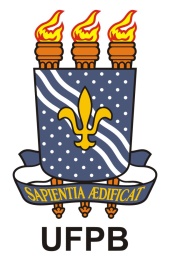 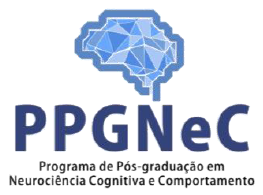 UNIVERSIDADE FEDERAL DA PARAÍBACENTRO DE CIÊNCIAS HUMANAS, LETRAS E ARTES – CCHLAPrograma de Pós-graduação em Neurociência Cognitiva e Comportamento - PPGNeCDECLARAÇÃO DE AUTORIZAÇÃO DO(A) ORIENTADOR(A) PARA DEFESA DE TRABALHO FINALEu, XXXXXXXXXXX XXXX XXXXXXXXXXXXXXXXXXXX, Siape xxxxxxx, docente do Programa de Pós-graduação em Neurociência Cognitiva e Comportamento da Universidade Federal da Paraíba e orientador(a) do(a) discente XXXXXXX XX XXXXXXX XXXXXXX, matrícula xxxxxxxxx, declaro que o trabalho final do(a) aluno(a), intitulado “XXXXXXXXXXX XXXXXXXXXXXXX XXXXXXXXXXXXXXXXXXXXXXXXXXXXX” está em condições de ser apresentado e defendido em xx de xxxx de 20xx.João Pessoa, ___ de _____________ de 20xxAssinatura do(a) discenteAssinatura do(a) orientador(a)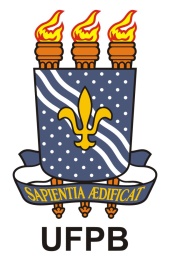 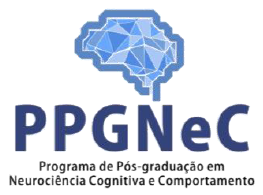 UNIVERSIDADE FEDERAL DA PARAÍBACENTRO DE CIÊNCIAS HUMANAS, LETRAS E ARTES – CCHLAPrograma de Pós-graduação em Neurociência Cognitiva e Comportamento – PPGNeCDECLARAÇÃO DE AUTORIA PRÓPRIAEu, XXXXXXXXXXXXXXXXXXXXXXXXXX XX XXXXXXXXXXXXXXX XXXXXXXX, acadêmico(a)do curso de Pós-graduação em Neurociência Cognitiva e Comportamento da Universidade Federal da Paraíba, em nível de mestrado/doutorado, inscrito(a) sob matrícula XXXXXXXXXX, e CPF XXX.XXX.XXX-XX, declaro ser autor da dissertação/tese, intitulada “XXXXXXXXXXXXXXX XXXXXXXXXXXXXXXXXXXXXXXX XXXXXXXXXXX XXXXXXXXXX”, sob a orientação do(a) professor(a) Dr(a). XXXXXXXXXXXX XXXXX XXXXXXX XXXXXXXXXXX. Declaro que o referido trabalho foi integralmente elaborado por mim, não constituindo, integral ou parcialmente, nenhum tipo de plágio. Afirmo também 	que, para a elaboração do referido trabalho, foram observadas  as diretrizes do Relatório da Comissão de Integridade de Pesquisa do CNPq, instituída pela Portaria PO-085/2011 de 5 de maio de 2011. Assim, firmo a presente declaração, demonstrando minha plena consciência dos seus efeitos civis, penais e administrativos, e assumindo total responsabilidade, caso se configure o crime de plágio ou violação aos direitos autorais.João Pessoa, ___ de _____________ de 20xxAssinatura do(a) discenteNome do/a discente:Data da banca de defesa:Horário:Local:A defesa deverá ocorrer presencialmente. Caso não seja possível, o formato remoto deve ser justificado e o link deve ser informado (nesse caso, a orientação é de que a defesa seja gravada). Título da dissertação/tese:Título em inglês (title):Resumo da dissertação/tese:Resumo em inglês (abstract):Palavras-chave da dissertação/tese:Palavras-chave em inglês (keyword):O projeto de pesquisa foi submetido e aprovado por Comitê de Ética?( ) Sim( ) Não ( ) Sim( ) Não Linha de pesquisa( ) Psicobiologia: Processos Psicológicos Básicos e Neuropsicologia( ) Neurociência Cognitiva Pré-clínica e Clínica( ) Psicobiologia: Processos Psicológicos Básicos e Neuropsicologia( ) Neurociência Cognitiva Pré-clínica e ClínicaA que projeto do orientador/a na Plataforma Sucupira a dissertação/tese está vinculada?Composição da Banca de Defesa:(Recomenda-se que os membros externos não estejam envolvidos em produções do aluno até o momento da defesa)Informar nome, instituição e e-mail)(Recomenda-se que os membros da comissão examinadora atuem em programas de pós-graduação)Mestrado: A banca examinadora de trabalho final de mestrado deverá contar com dois especialistas, tratando-se de dissertação, sendo um externo ao programa, e dois suplentes, sendo um externo ao programa.Doutorado: A banca examinadora de trabalho final de doutorado deverá contar com quatro doutores especialistas, sendo dois externos ao programa, um deles necessariamente externo à instituição, e dois suplentes, sendo um externo à instituição. O coorientador do trabalho de doutorado também fará parte da banca examinadora.*O discente deve informar os respectivos membros e suplentes. *Nome: Dr(a): *CPF*Instituição*Departamento*Programa de pós-graduação*E-mail *Nome: Dr(a): *CPF*Instituição*Departamento*Programa de pós-graduação*E-mail Composição da Banca de Defesa:(Recomenda-se que os membros externos não estejam envolvidos em produções do aluno até o momento da defesa)Informar nome, instituição e e-mail)(Recomenda-se que os membros da comissão examinadora atuem em programas de pós-graduação)Mestrado: A banca examinadora de trabalho final de mestrado deverá contar com dois especialistas, tratando-se de dissertação, sendo um externo ao programa, e dois suplentes, sendo um externo ao programa.Doutorado: A banca examinadora de trabalho final de doutorado deverá contar com quatro doutores especialistas, sendo dois externos ao programa, um deles necessariamente externo à instituição, e dois suplentes, sendo um externo à instituição. O coorientador do trabalho de doutorado também fará parte da banca examinadora.*O discente deve informar os respectivos membros e suplentes. *Nome: Dr(a): *CPF*Instituição*Departamento*Programa de pós-graduação*E-mail*Nome: Dr(a): *CPF*Instituição*Departamento*Programa de pós-graduação*E-mailComposição da Banca de Defesa:(Recomenda-se que os membros externos não estejam envolvidos em produções do aluno até o momento da defesa)Informar nome, instituição e e-mail)(Recomenda-se que os membros da comissão examinadora atuem em programas de pós-graduação)Mestrado: A banca examinadora de trabalho final de mestrado deverá contar com dois especialistas, tratando-se de dissertação, sendo um externo ao programa, e dois suplentes, sendo um externo ao programa.Doutorado: A banca examinadora de trabalho final de doutorado deverá contar com quatro doutores especialistas, sendo dois externos ao programa, um deles necessariamente externo à instituição, e dois suplentes, sendo um externo à instituição. O coorientador do trabalho de doutorado também fará parte da banca examinadora.*O discente deve informar os respectivos membros e suplentes. *Nome: Dr(a): *CPF*Instituição*Departamento*Programa de pós-graduação*E-mail*Nome: Dr(a): *CPF*Instituição*Departamento*Programa de pós-graduação*E-mailComposição da Banca de Defesa:(Recomenda-se que os membros externos não estejam envolvidos em produções do aluno até o momento da defesa)Informar nome, instituição e e-mail)(Recomenda-se que os membros da comissão examinadora atuem em programas de pós-graduação)Mestrado: A banca examinadora de trabalho final de mestrado deverá contar com dois especialistas, tratando-se de dissertação, sendo um externo ao programa, e dois suplentes, sendo um externo ao programa.Doutorado: A banca examinadora de trabalho final de doutorado deverá contar com quatro doutores especialistas, sendo dois externos ao programa, um deles necessariamente externo à instituição, e dois suplentes, sendo um externo à instituição. O coorientador do trabalho de doutorado também fará parte da banca examinadora.*O discente deve informar os respectivos membros e suplentes. *Nome: Dr(a): *CPF*Instituição*Departamento*Programa de pós-graduação*E-mail*Nome: Dr(a): *CPF*Instituição*Departamento*Programa de pós-graduação*E-mailAlgum membro da banca participará por videoconferência?( ) Sim( ) Não Em caso afirmativo, informar quem. A dissertação/tese foi contemplada com algum financiamento?( ) Sim( ) Não Especificar:O/A discente foi bolsista?( ) Sim( ) Não( ) CNPq( ) CAPES( ) FapesqO/A discente foi bolsista?( ) Sim( ) NãoDuração da bolsa (em meses): Atuação ProfissionalAtuação ProfissionalAtuação ProfissionalPossui vínculo empregatício?( ) Sim( ) Não ( ) CLTPossui vínculo empregatício?( ) Sim( ) Não ( ) Servidor PúblicoPossui vínculo empregatício?( ) Sim( ) Não ( ) AposentadoPossui vínculo empregatício?( ) Sim( ) Não ( ) ColaboradorPossui vínculo empregatício?( ) Sim( ) Não ( ) Bolsa de FixaçãoSe sim, em que tipo de instituição:( ) Empresa Pública ou Estatal( ) Empresa Pública ou EstatalSe sim, em que tipo de instituição:( ) Empresa Privada( ) Empresa PrivadaSe sim, em que tipo de instituição:( ) Instituição de Ensino e Pesquisa( ) Instituição de Ensino e PesquisaSe sim, em que tipo de instituição:( ) Outros( ) OutrosExpectativa de atuação:( ) Ensino e Pesquisa( ) Ensino e PesquisaExpectativa de atuação:( ) Pesquisa( ) PesquisaExpectativa de atuação:( ) Empresas( ) EmpresasExpectativa de atuação:( ) Profissional Autônomo( ) Profissional AutônomoExpectativa de atuação:( ) Outros( ) Outros